  REPUBLIKA  SLOVENIJA                                                 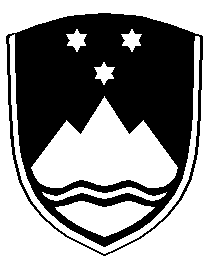     STROKOVNI SVET RS ZA SPLOŠNO IZOBRAŽEVANJE   1000 Ljubljana, Masarykova 16Številka: 013-53/2021/3Datum:   24. 12. 2021ZAPISNIK 218. SEJE STROKOVNEGA SVETA RS ZA SPLOŠNO IZOBRAŽEVANJE, 16. 12. 2021 (potekala na daljavo, preko MS Teams aplikacije)Prisotni člani: dr. Kristijan Musek Lešnik, dr. Blaž Zmazek, Janja Bogataj, dr. Mojca Lipec Stopar, Herman Pušnik, dr. David Movrin, dr. Marko Marhl, Alojz Pluško, Gregor Pečan, Štefan István Varga, dr. Milena Ivanuš Grmek, dr. Branka Rotar Pance, mag. Majda Jurkovič, mag. Špela Drstvenšek, dr. Klemen Lah, Jožica Selan, dr. Roman Globokar, Ajda Erjavec, dr. Kozma Ahačič, dr. Gregor Jurak, ddr. Boris Aberšek, mag. Marko Strle, Boris Štih, Alberto Scheriani, dr. Mitja Slavinec.Odsotni člani: dr. Magdalena Šverc, dr. Janez Vogrinc.Ostali prisotni: Damir Orehovec, dr. Mitja Slavinec, mag. Nataša Kranjc, Maja Mihelič Debeljak, Aleš Ojsteršek, dr. Miha Lovšin, Beba Adamič, Vida Trilar, Boris Zupančič, Barbara Kresal Strniša, dr. Slavica Černoša, Tanja Taštanoska (vsi MIZŠ), dr. Vinko Logaj, Vincenc Filipčič, dr. Tanja Rupnik Vec, mag. Renata Zupanc Grom, dr. Branko Slivar, Mira Hedžet Krkač, dr. Dimitrij Beuermann, Jasna Rojc, Nives  Zore, Janja Cotič Pajntar (vsi ZRSŠ), dr. Janez Damjan, Helena Žnidarič (oba CPI), Oton Jerman (DIC).Uvodoma je predsednik podal osnovne informacije o poteku seje. Sporočil je, da je dr. Mitja Slavinec zamrznil članstvo v strokovnem svetu za čas opravljanja funkcije državnega sekretarja. Na pobudo predsednice Komisije za vrtce, gospe Janje Bogataj, je predlagal razširitev komisije s treh na pet članov, in sicer z gospo Branko Kovaček (ravnateljica Vrtca Ivančna Gorica in državna nagrajenka za izjemne dosežke v vzgoji in izobraževanju) in mag. Majdo Jurkovič, članico strokovnega sveta.Člani so soglasno podprli predlog in sprejeli SKLEP 1: Strokovni svet RS za splošno izobraževanje imenuje v Komisijo za vrtce dve novi članici, in sicer: mag. Majdo Jurkovič, kot članico sveta in Branko Kovaček, kot zunanjo članico. Z enim vzdržanim glasom je bil sprejet naslednji dnevni red:Sprejem zapisnika 217. seje  Aktualni kadrovski izzivi na polju vzgoje in izobraževanjaPotrjevanje učbenikovPriznavanje vsebin ravnateljskega izpitaPravilnik o izobrazbi vzgojiteljev predšolskih otrok in drugih strokovnih delavcev v programih za predšolske otroke in v prilagojenih programih za predšolske otroke s posebnimi potrebami Pravilnik o izobrazbi učiteljev in drugih strokovnih delavcev v izobraževalnem programu osnovne šole Pravilnika o izobrazbi vzgojiteljev in drugih strokovnih  delavcev v vzgojnem programu za dijaške domove Predlog  posodobljenega učnega načrta za predmet Slovenščina kot drugi jezik v 1. vzgojno-izobraževalnem obdobju v izobraževalnem programu osnovne šole s prilagojenim predmetnikom za dvojezično osnovno šolo na narodno mešanem območju Prekmurja Predlog posodobljenih učnih načrtov v programih glasbene šolePrenovljeni programi srednjega poklicnega izobraževanja Predlog prednostnih tem za izbor in sofinanciranje programov profesionalnega usposabljanja za šolsko leto 2021/22Predstavitev osnutkov izhodišč za prenovo Kurikula za vrtce ter izhodišč za prenovo učnih načrtov v osnovni šoli in gimnazijiRazno Ad 1.  Na zapisnik 217. seje ni bilo pripomb. Člani so z  enim glasom proti sprejeli naslednji  SKLEP 2: Strokovni svet RS za splošno izobraževanje  sprejme zapisnik 217. seje. Ad 2.Pred predstavitvijo aktualnih kadrovskih izzivov na področju vzgoje in izobraževanja, ki jo je opravil dr. Mitja Slavinec, državni  sekretar na Ministrstvu za izobraževanje, znanost in šport, je predsednik opozoril na sistemsko reševanje problematike, kajti vse projekcije so pokazale, da se bodo kadrovski problemi poglabljali. V razpravi je bilo rečeno, da je največja stiska zaradi pomanjkanja ustreznega kadra na področju dodatne strokovne pomoči, povečuje se tudi za poučevanje tujih jezikov. Ponovljeno opozorilo o neustreznosti zapisa v odločbah o usmerjanju, kjer bi moralo namesto tega, da lahko dodatno strokovno pomoč izvaja diplomant te in te smeri, pisati, da jo lahko izvaja tisti, ki ima ustrezna znanja. Na ta problem ministrstvo že dolga leta opozarja tudi združenje ravnateljev.Zamuja se s posodobitvijo smernic za delo svetovalne službe in  strategijo za razvoj kadrov, za njihovo stalno strokovno izobraževanje in zagotavljanje karierne pestrosti. Strategija, ko bo nastala, ne bi smela biti vezana zgolj na fakultetno izobrazbo, ampak bi morala širiti svojo pestrost tudi s priznavanjem neformalno pridobljenih znanj. Zavod RS za šolstvo  naj čim prej pripravi nove smernice, ker se z njimi že več let zamuja. Dodatna strokovna pomoč je problem tudi v srednjih šolah, kjer gre zgolj za povečan obseg dela in ne sistemizirane ure, zato je to potrebno urediti na enak način kot je to v osnovi šoli, kjer so ure dodatne strokovne pomoči sistematizirane. Med drugim je vprašljiva tudi definicija »psiholog in pedagog« in je potrebno razmisliti tudi vsebinsko. Ker je posledica covida  tudi v velikem povečanju težav na področju duševnega zdravja, je to prav tako povezano z odločbami.Podobno velike težave so na področju predšolske vzgoje, kjer že leta opozarjajo na velik primanjkljaj ustrezno usposobljenih strokovnih kadrov, najbolj primanjkuje specialno rehabilitacijskih pedagogov in logopedov. Nimamo strategije kadra, prepočasi se odzivamo na potrebe okolja in potrebe po kadrih. Vrtci bi morali biti opremljeni z najboljšimi strokovnimi kadri, da bi se že v predšolskem obdobju odpravile vse težave, ki jih otroci imajo. Covid je še dodatno povečal težave otrok, hkrati pa se je znižala kakovost kadra, veliko je bolniških odsotnosti. Fakultete ne nudijo ustreznih študijev in se tudi niso odzvale, čeprav vemo, da so v predšolski program vključeni otroci z več motnjami in se vrhunski kadri, ki bi jim znali pomagati, nujno potrebni. Vrtci pričakujejo, da so ustrezni kadri na ustreznih delovnih mestih, da se ne manjša kakovosti, da stroka ostane stroka in ne, da se v  delo z otroki s posebnimi potrebami sedaj vključujejo tudi svetovalni delavci, ki pa so  izjemni za reševanje drugih stisk. Sistemske rešitve so potrebne, a so lahko samo dolgoročne. Čeprav se poskuša popularizirati določen študij in pridobiti študente, pa je potrebnih nekaj let od vpisa do pridobitve ustreznega kadra. Izobraževanje otrok s posebnimi potrebami je vezano tudi na vprašanje, kaj je primarna funkcija šole (je to izobrazba ali kaj drugega).Izobraževanje specialnih in rehabilitacijskih pedagogov na Pedagoški fakulteti v Ljubljani razpišejo vsako leto, prav tako program logopedije in surdopedagogike. Ti kadri se nato večinoma zaposlijo v zdravstvu, nekateri  so brezposelni. V bazen dodatne strokovne pomoči je vključenih veliko kadrov, ki končajo programe izpopolnjevanja, zato je še vedno aktualno vprašanje, ki je bilo na strokovnem svetu že večkrat postavljeno, kaj se dogaja z dodatno strokovno pomočjo, kakšni so postopki usmerjanja, na kakšen način se uresničuje petstopenjski program ipd. Premislek je potreben tako o izobrazbi, kompetencah in različnih stopnjah. Problem dodatne strokovne pomoči terja sistemske rešitve. O razpisanih mestih na univerzi je vlada zadrževala sklep, češ da ne potrebujemo toliko družboslovnih kadrov, čeprav sedaj vidimo, da je ravno obratno. Vlada bi morala temu prisluhniti in povedati, kako pridobiti študente.Težav na področju duševnega zdravja samo spremenjeni normativi v OŠ in SŠ (v vrtcih še ni rešitev) še ne rešujejo. Smiselno bi bilo hitrejše usklajevanje in v sodelovanju z zdravstvom. Dejstvo je, da je trenutno veljavna zakonodaja takšna kot je in smo jo dolžni upoštevati, da visokošolski izobraževalni sistem ne sledi realnim potrebam trga dela. Zato problem pomanjkanja kadra terja odziv strokovnega sveta v smislu podpore predlogu po  usmerjenem reševanju in izobraževanju profilov, ki jih v državi potrebujemo. Skrajni čas je, da ministrstvo vzpostavi dialog z vsemi, ki bodo lahko sodelovali pri reševanju tega problema, pri čemer je bistveno, da se problem obravnava celostno, da skupno poišče poti tako za hitre kot sistemske rešitve, da se v bodoče to ne bo več dogajalo. Dr. Slavinec se je predsedniku in članom zahvalil za priložnost, da je lahko predstavil problematiko  in za razpravo. Me drugim je poudaril, da je treba imeti na dolgi rok v mislih, da mora država, sistem zagotavljati ne samo vrhunsko znanje, ampak poskrbeti za dobrobit vseh. Pri iskanju urgentnih rešitev in kaj lahko storimo v tem trenutku  je, da  moramo izkoristiti vse tiste  možnosti, ki  jih imamo, pri čemer v interesu nikogar ni nižanje kakovosti stroke. Za sistemske rešitve pa velja, da jih je treba zastaviti dolgoročno na podlagi podrobnega pregleda in analize stanja. Po razpravi člani z večino glasov (1 vzdržan) sprejeli naslednji SKLEP 3: Strokovni svet RS za splošno izobraževanje podpira prizadevanja Ministrstva za izobraževanje, znanost in šport za sistematično reševanje kadrovskih izzivov, posebej na področju deficitarnih poklicev. Strokovni svet hkrati poziva vse deležnike, od ministrstva do pedagoških fakultet,  da se reševanja te problematike lotijo na način, ki bo zagotovil vzdržnost  kadrov na področju vzgoje in izobraževanja.Ad 3.Predlog Komisije za učbenike o potrditvi sedmih učbenikov je predstavil njen predsednik dr. Marko Marhl. V nadaljevanju je predstavil dopis s pritožbo Zveze bibliotekarskih društev Slovenije v zvezi z učbeniki za tuje jezike, v katerih je nekaj elementov delovnega zvezka, in mu jo je v reševanje posredoval strokovni svet. Zadevo ni nova, zato je komisija za pojasnilo zaprosila predmetno skupino za angleščino ZRSŠ, ki je poudarila, da so to njihove smernice in ključni del (mora biti sestavina učbenika) ter predlagala rešitve, da lahko pišejo ali posebej v zvezke ali pa z lepljivimi lističi, oziroma tudi v digitalni obliki učbenika. Komisija za učbenike je zvezi neposredno odgovorila in obenem opozorila področno skupino za jezike na Zavodu RS za  šolstvo, da je posebej  pozorna pri oblikovanju svoje Ocene o usklajenosti s cilji, standardi znanja in vsebinami učnih načrtov oziroma katalogov znanja z vidika ustreznosti umestitve med vrste učnih gradiv (učbenik – delovni zvezek)  glede na obseg nalog s praznimi prostori. Hkrati je komisija s pobudo posebej seznanila Urad za razvoj in kakovost izobraževanja, naj v  Pravilniku o potrjevanju učbenikov rešuje to v smeri razmejitve obsega praznih prostorov v učbenikih.  Člani so brez razprave soglasno sprejeli naslednja sklepa:SKLEP 4: Strokovni svet RS za splošno izobraževanje v skladu s 25. členom Zakona o organizaciji in financiranju vzgoje in izobraževanja (Uradni list RS, št. 16/07– uradno prečiščeno besedilo, 36/08, 58/09, 64/09–popr., 65/09–popr.,20/11,40/12–ZUJF, 57/12–ZPCP-2D, 47/15, 46/16, 49/16–popr., 25/17–ZVaj, 123/21 in 172/21) in Pravilnikom o potrjevanju učbenikov (Ur. l. RS, št. 34/2015 in 27/2017) potrdi 7 učbenikov, kot jih je predlagala Komisija za učbenike (št. dok.: 0120-21-/2021-1 (7200), datum: 7. 12. 2021). SKLEP 5 : Strokovni svet RS za splošno izobraževanje podpre sklepe Komisijo za učbenike, ki jih je podala v zvezi z reševanjem  problematike učbenikov, ki imajo elemente delovnih zvezkov, na kar sta opozorila Zveza bibliotekarskih društev Slovenije in Sekcija za šolske knjižnice. Strokovni svet poziva vse deležnike k ustreznemu reševanju omenjene problematike. Ad 4.V obravnavi je bila ena vloga za priznavanje vsebin ravnateljskega izpita, za katero je bilo pridobljeno strokovno mnenje Šole za ravnatelje, organizacijske enote Zavoda RS za šolstvo.Člani so brez razprave soglasno sprejeli naslednjiSKLEP 6: Strokovni svet RS za splošno izobraževanje v skladu s 106. členom Zakona o organizaciji in financiranju vzgoje in izobraževanja ((Uradni list RS, št. 16/07 – uradno prečiščeno besedilo, 36/08, 58/09, 64/09–popr., 65/09–popr., 20/11, 40/12 –ZUJF, 57/12–ZPCP-2D, 47/15, 46/16, 49/16 – popr., 25/17–ZVaj, 123/21 in 172/21) in na podlagi strokovnega mnenja Šole za ravnatelje, enota  Zavoda RS za šolstvo, prizna Jaki Fetihu  štiri module za ravnateljski izpit, in sicer:Uvod v vodenje v vzgoji in izobraževanju  Ljudje v organizaciji Teorije organizacij in vodenje Načrtovanje   Opraviti mora izpita iz naslednjih dveh modulov: Ravnatelj kot pedagoški vodja Zakonodaja v vzgoji in izobraževanju Ad 5.Predlog Pravilnika o izobrazbi vzgojiteljev predšolskih otrok in drugih strokovnih delavcev v programih za predšolske otroke in v prilagojenih programih za predšolske otroke s posebnimi potrebami je predstavila gospa Beba Adamič Tomič, sodelavka z Ministrstva za izobraževanje, znanost in šport.Komisija za vrtce -  poročala je predsednica Janja Bogataj - je imela sejo, na kateri je potekala poglobljena razprava  v zvezi s 7. členom, ki se nanaša o izobrazbi vzgojiteljev predšolskih otrok, ki delajo v prilagojenih programih za predšolske otroke, kjer se sicer odpirajo nova delovna mesta oziroma izobrazbeni profili. Komisija opozarja, da bo tudi ta proces dolgoročen, saj se bodo morali ti profili priučiti vseh ravnanj in odzivov specifičnih znanj za takšne otroke in ocenjujejo, da se s tako ureditvijo na nek način znižuje kakovost dela. Ne glede na to, da je področje neurejeno, pa je komisija zato, da lahko kljub vsemu kontroliramo zaposlovanje, sprejela dva sklepa:da predlaga  Strokovnemu svetu RS za splošno izobraževanje, da sprejme pozitivno mnenje k Pravilniku o izobrazbi vzgojiteljev predšolskih otrok in drugih strokovnih delavcev v programih za predšolske otroke in v prilagojenih programih za predšolske otroke s posebnimi potrebami. Komisija za vrtce predlaga Strokovnemu svetu RS za splošno izobraževanje, da podpre pobudo komisije za povečanje vpisa na smer specialno rehabilitacijske pedagogike in logopedije. Komisija za otroke s posebnimi potrebami -  poročala je predsednica dr. Mojca Lipec Stopar – je sprejela dva sklepa, in sicer:Komisija za otroke s posebnimi potrebami predlaga  Strokovnemu svetu RS za splošno izobraževanje, da sprejme pozitivno mnenje k Pravilniku o izobrazbi vzgojiteljev predšolskih otrok in drugih strokovnih delavcev v programih za predšolske otroke in v prilagojenih programih za predšolske otroke s posebnimi potrebami (5 za, 2 vzdržana).Komisija za otroke s posebnimi potrebami daje pobudo Strokovnemu svetu RS za splošno izobraževanje, da naj ministrstvo organizira širši posvet na temo izobraževanja za delo z otroki s posebnimi potrebami na različnih ravneh izobraževanja.                                    Komisija  hkrati daje pobudo predlagatelju gradiva, da v prihodnje ob predstavitvi svojih predlogov pripravi analizo stanja kot rezultat analiz in posvetov, ki so bili osnova za oblikovanje pravilnika. Brez razprave so člani sveta z večino glasov (2 vzdržana) sprejeli naslednjiSKLEP 7: Strokovni svet RS za splošno izobraževanje v skladu s 84. členom Zakona o organizaciji in financiranju vzgoje in izobraževanja (Uradni list RS, št. 16/07 – uradno prečiščeno besedilo, 36/08, 58/09, 64/09–popr., 65/09–popr., 20/11, 40/12–ZUJF, 57/12–ZPCP-2D, 47/15, 46/16, 49/16–popr., 25/17–ZVaj, 123/21 in 172/21) sprejme pozitivno mnenje k Pravilniku o izobrazbi vzgojiteljev predšolskih otrok in drugih strokovnih delavcev v programih za predšolske otroke in v prilagojenih programih za predšolske otroke s posebnimi potrebami, kot ga je predlagalo Ministrstvo za izobraževanje, znanost in šport (št. dok.: 0070-33/2020, 0070-34/2020, 0070-182/2021, datum: 25. 11. 2021). Člani so soglasno sprejeli tudi naslednje sklepe:SKLEP 8: Strokovni svet RS za splošno izobraževanje predlaga Ministrstvu za izobraževanje, znanost in šport, da organizira širši posvet na temo izobraževanja za delo z otroki s posebnimi potrebami na različnih ravneh izobraževanja. SKLEP 9: Strokovni svet RS za splošno izobraževanje  predlaga Službi za razvoj kadrov v šolstvu,  da v prihodnje predstavi tudi analizo stanja, kot rezultat posvetov, ki so bili osnova za oblikovanje predlogov pravilnikov.SKLEP 10: Strokovni svet RS za splošno izobraževanje  daje pobudo za povečanje vpisa  na smer specialno rehabilitacijske pedagogike.Ad. 6Tudi predlog Pravilnika o izobrazbi učiteljev in drugih strokovnih delavcev v izobraževalnem programu osnovne šole je predstavila gospa Beba Adamič Tomič.Komisija za osnovno šolo -  poročala je predsednica dr. Milena Ivanuš Grmek - je predstavila pripombe iz razprave in sprejeti sklep, s katerim je strokovnemu svetu predlagala sprejem pozitivnega mnenja.V razpravi je bilo večkrat izpostavljeno, da je zniževanje strokovnosti  nedopustno in opozorjeno na  19. člen pravilnika, saj nekateri menijo da učitelji razrednega pouka ne more posegali na predmetno področje. Medtem ko so nekateri člani  menili, da lahko z določenim znanjem vstopajo na določeno področje, so drugi izrazili bojazen, da bi začeli posploševati in postali vsi strokovnjaki za vse.Gospa Adamič je pojasnila, da so navedbe v pravilniku posledica eksplicitne urejenosti  že zakonsko obstoječega, opozorila pa je, da gre le za opcijo, saj je končna odločitev, kdo gre pri posameznem predmetu v razred,  ravnateljeva. Pojasnila je tudi nastajanje pravilnikov in okvire hierarhije pravnih aktov.Dalje je bilo v razpravi  opozorjeno  na nepregledno terciarno področje, na vprašanje ustrezne odzivnosti  ravnateljev, tudi da so neformalne delovne izkušnje lahko skrit vir dodatnih znanj, ki bi se jih dalo vpeljati, vendar  je vprašanje, kako jih legalizirati. V pravilniku naj se terminološko poenoti enovit ali enoviti študijski magistrski program.   Glede opozorila univerzitetnega študijskega programa  biologije, da ni vključenih novih študijskih programom, je bilo pojasnjeno, da magistrskega študijskega programa 2. stopnje biologije ni, novi študijski programi pa imajo predpisano proceduro vstopa v izobraževalni sistem. Dosedanji programi so upoštevani na način, kot velja za vse 3 tradicionalne naravoslovne predmete (biologija, fizika in kemija). Opozorjeno je bilo na problem »izpadlih programov« v praksi, saj je univerzitetni študijski program biologija po bolonjski prenovi  nov magistrski študijski program z imenom biologija in naravovarstvo,  ki je tu izpadel.  Tudi predsednik je opozoril, da  sistem navajanja programov v pravilnikih generira težave, ker se programi spreminjajo in jih je potrebno nenehno slediti, pravilniki pa jih ne zabeležijo. Kot primer navede pri svojih diplomantih »diplomirani psiholog«, ko je v razmaku 3 let nekdo opravljal drugo stopenjski program psihologija, pred temi leti pa se je ta program imenoval uporabna psihologija - gre za identičen program. Diplomant »diplomirani psiholog« s svežo diplomo se lahko zaposli v šolstvu, diplomant izpred treh let pa se z identičnim programom ne more. Meni, da je potreben tehten premislek in resna analiza, da se začnemo spraševati ne o nazivih programov ampak o znanjih in kompetencah ljudi in se tudi na ta način prepreči zniževanja stroke. Poziva pripravljalce, da se glede diplomatov »diplomirani psiholog« opravi resna analiza in  se ugotovi dejansko stanje.Člani so z večino glasov (1proti) sprejeli  SKLEP 11: Strokovni svet RS za splošno izobraževanje Strokovnemu svetu RS za splošno izobraževanje v skladu s 25. členom Zakona o organizaciji in financiranju vzgoje in izobraževanja (Uradni list RS, št. 16/07 – uradno prečiščeno besedilo, 36/08, 58/09, 64/09–popr., 65/09–popr., 20/11, 40/12–ZUJF, 57/12–ZPCP-2D, 47/15, 46/16, 49/16–popr., 25/17–ZVaj, 123/21 in 172/21) sprejme pozitivno mnenje k Pravilniku o izobrazbi učiteljev in drugih strokovnih delavcev v izobraževalnem programu osnovne šole, kot  ga je predlagalo Ministrstvo za izobraževanje, znanost in šport (št. dok.: 0070-33/2020, 0070-34/2020, 0070-182/2021, datum: 25. 11. 2021). Ad 7.Tudi ta predlog Pravilnika o izobrazbi vzgojiteljev in drugih strokovnih  delavcev v vzgojnem programu za dijaške domove je predstavila gospa Beba Adamič Tomič. Komisija za splošno izobraževalne srednje šole  – poročal je predsednik gospod Alojz Pluško -  je imela sejo in sprejela sklep, da predlaga strokovnemu svetu da sprejme pozitivno mnenje k Pravilniku o izobrazbi vzgojiteljev in drugih strokovnih  delavcev v vzgojnem programu za dijaške domove, kot ga je predlagalo Ministrstvo za izobraževanje, znanost in šport.V razpravi je bilo opozorjeno na ustavno pravico pogojevanja zaposlovanja pod enakimi pogoji.Člani so soglasno sprejeli naslednji SKLEP 12: Strokovni svet RS za splošno izobraževanje Strokovnemu svetu RS za splošno izobraževanje v skladu s 25. členom Zakona o organizaciji in financiranju vzgoje in izobraževanja (Uradni list RS, št. 16/07 – uradno prečiščeno besedilo, 36/08, 58/09, 64/09–popr., 65/09–popr., 20/11, 40/12–ZUJF, 57/12–ZPCP-2D, 47/15, 46/16, 49/16–popr., 25/17–ZVaj, 123/21 in 172/21) sprejme pozitivno mnenje k Pravilniku o izobrazbi vzgojiteljev in drugih strokovnih delavcev v vzgojnem programu za dijaške domove, kot  ga je predlagalo Ministrstvo za izobraževanje, znanost in šport (št. dok.: 0070-33/2020, 0070-34/2020, 0070-182/2021, datum: 25. 11. 2021). Ad 8.Predlog  posodobljenega učnega načrta za predmet Slovenščina kot drugi jezik v 1. vzgojno-izobraževalnem obdobju v izobraževalnem programu osnovne šole s prilagojenim predmetnikom za dvojezično osnovno šolo na narodno mešanem območju Prekmurja  je predstavila Mira Hedžek Krkač, sodelavka Zavoda RS za šolstvo.Komisija za šolstvo manjšin - poročal je predsednik gospod Štefan Ištván Varga – je na dopisni seji sprejela sklep, da strokovni svet učni načrt določi.Strokovni svet je pridobil tudi pozitivno mnenje Pomurske madžarske samoupravne narodne skupnosti.Člani so brez razprave soglasno sprejeli naslednjiSKLEP 13:  Strokovni svet RS za splošno izobraževanje Strokovnemu svetu RS za splošno izobraževanje v skladu s 25. členom Zakona o organizaciji in financiranju vzgoje in izobraževanja (Uradni list RS, št. 16/07–uradno prečiščeno besedilo, 36/08, 58/09, 64/09–popr., 65/09–popr., 20/11, 40/12–ZUJF, 57/12–ZPCP-2D, 47/15, 46/16, 49/16–popr., 25/17–ZVaj, 123/21 in 172/21) in na podlagi pozitivnega strokovnega mnenja Ministrstva za izobraževanje, znanost in šport (št. dok.: 6034-41/2017/7, datum: 14. 10. 2021) ter soglasja  Pomurske madžarske samoupravne narodne skupnosti  (št. dok.: 209/21, datum: 16. 12. 2021) določi  posodobljeni Učni načrt Slovenščina kot drugi jezik v 1. vzgojno-izobraževalnem obdobju v izobraževalnem programu osnovne šole s prilagojenim predmetnikom za dvojezično osnovno šolo na narodno mešanem območju Prekmurja, kot ga je predlagal Zavod RS za šolstvo (št. dok.: 0130-1/2021-13(0100), datum: 25. 11. 2021). Ad 9.Predlog 35. posodobljenih učnih načrtov v programih glasbene šole  je predstavil dr. Dimitrij Beuermann, sodelavec Zavoda RS za šolstvo.Komisija za glasbeno šolstvo - poročal je predsednik g. Boris Štih – je imela sejo na daljavo, na kateri je bil sprejet sklep, da komisija Strokovnemu svetu predlaga  določitev  posodobljenih učnih načrtov. Posebej  se je komisija zahvalila  mag. Ivanu Florjancu, predsedniku Nacionalne komisije za glasbeno šolstvo, ki je celoten postopek posodobitve vodila in usmerjala.  Člani so brez razprave soglasno sprejeli naslednji SKLEP 14:  Strokovni svet RS za splošno izobraževanje Strokovnemu svetu RS za splošno izobraževanje v skladu s 25. členom Zakona o organizaciji in financiranju vzgoje in izobraževanja (Uradni list RS, št. 16/07 – uradno prečiščeno besedilo, 36/08, 58/09, 64/09–popr., 65/09–popr., 20/11, 40/12–ZUJF, 57/12–ZPCP-2D, 47/15, 46/16, 49/16–popr., 25/17–ZVaj, 123/21 in 172/21) in na podlagi strokovnega mnenja Ministrstva za izobraževanje, znanost in šport  (št. dok.: 6034-62/2021/2, datum: 25. 11. 2021), določi 35 posodobljenih učnih načrtov za predmete, ki se izvajajo v programih glasbene šole: Violina, Viola, Violončelo, Kontrabas, Flavta, Oboa, Klarinet, Fagot, Saksofon, Rog, Trobenta, Pozavna, Tuba in druga konična trobila, Tolkala, Petje, Klavir, Harmonika, Orgle, Kitara, Harfa, Kljunasta flavta, Diatonična harmonika, Citre, Tamburice, Nauk o glasbi, Solfeggio, Orkester, Komorna igra, Pevski zbor, Glasbena pripravnica, Predšolska glasbena vzgoja, Balet, Sodobni ples, Nauk o glasbi v programu Ples in Plesna pripravnica, kot jih je predlagal Zavod RS za šolstvo (št. dok.: 0130-1/2021-14(0100), datum: 25. 11. 2021). Ad 10.Tri prenovljene programe srednjega poklicnega izobraževanja je predstavila ga. Helena Žnidarič, sodelavka Centra RS za poklicno izobraževanje.   Komisija za otroke s posebnimi potrebami -  je predlaga  strokovnemu svetu, da sprejme pozitivno  mnenj  k prenovljenemu programu  srednjega poklicnega izobraževanja: Izdelovalec oblačil za gluhe in naglušne dijake in za dijake z govorno jezikovnimi motnjami (GLU, GJM).    Komisija za splošno izobraževalne srednje šole  – je predlagala sprejem pozitivnega mnenja k vsem trem prenovljenim  programom srednjega poklicnega izobraževanja.Na odziv dr. Juraka, ki je izrazil razočaranje, ker med kompetencami tudi v tem programu ni nobenega poudarka na gibalnih kompetencah - čeprav gre za dijake, ki bodo opravljali telesno zahtevna dela, pri čemer je zanemarjeno njihovo telo,  zato bo glasoval proti – je predstavnica predlagatelja  pojasnila, da so že na predhodnih sejah podali obrazložitev, da je v trenutnih vsebinah splošno izobraževalnih predmetov poudarek na razvijanju teh kompetence v okviru kompetenc učnega načrta Športna vzgoja. Na Centru RS za poklicno izobraževanje se zavedajo, da bi bilo potrebno opraviti temeljito razpravo na to temo. Pojasnila je tudi, da se le redki programi  izvajajo v vajeniški obliki, saj so poleg pridobivanja temeljnega splošnega znanja namenjeni usposobitvi za vstop na trg dela. Ker so ključne kompetence, ki podpirajo celovit razvoj posameznika, pomembne, bi bilo zato treba ob celoviti vsebinski prenovi programov stvari ustrezno umestiti.Člani so z večino glasov ( eden proti ) sprejeli naslednjiSKLEP 15: Strokovni  svet RS za splošno izobraževanje v skladu s 25. členom Zakona o organizaciji in financiranju vzgoje in izobraževanja (Uradni list RS, št. 16/07 – uradno prečiščeno besedilo, 36/08, 58/09, 64/09–popr., 65/09–popr., 20/11, 40/12–ZUJF, 57/12–ZPCP-2D, 47/15, 46/16, 49/16–popr., 25/17–ZVaj, 123/21 in 172/21) in na podlagi pozitivnega strokovnega mnenja Ministrstva za izobraževanje, znanost in šport (št. dok: 60336-5/20210/6, datum: 19. 11. 2021) sprejme pozitivno mnenje k prenovljenim programom srednjega poklicnega izobraževanja: Izdelovalec oblačil,  Izdelovalec oblačil (GLU, GJM) in Mehanik kmetijskih in delovnih strojev  (št. dok.: 0131-01/2021-06, datum: 23. 11. 2021).Ad 11.Predlog prednostnih tem za izbor in sofinanciranje programov profesionalnega usposabljanja za šolsko leto 2021/22 je predstavila gospa Vida Trilar, sodelavka Ministrstva za izobraževanje, znanost in šport.Člani so brez razprave soglasno sprejeliSKLEP 16: Strokovni  svet RS za splošno izobraževanje v skladu z 8. členom Pravilnika o izboru in sofinanciranju programov nadaljnjega izobraževanja in usposabljanja strokovnih delavcev v vzgoji in izobraževanju (Uradni list RS, št. št. 33/17 in 190/20) določi 7 prednostnih tem programov profesionalnega usposabljanja za šolsko leto 2022/23, ki jih je predlagalo Ministrstvo za izobraževanje, znanost in šport (št. dok.: 1103-195/2021/4, datum: 23. 11. 2021).Ad 12.Predsednik je uvodoma pojasnil, da gre za osnutke dokumentov, ki jih v procesu prenove pripravlja Zavod RS za šolstvo. Pomembno je, da so člani seznanjeni s procesom in se jim omogoči sodelovanje pri vsebinskih dopolnitvah samega gradiva. Dogovorjeno je bilo, da bo Zavod RS za šolstvo posredoval povezavo do predstavljenih dokumentov, v katere bodo nato lahko člani sveta neposredno in do konca koledarskega leta  podali konkretne pripombe,  pomisleke in splošne pripombe. Tehnično in vsebinsko bodo zadeve potekale na ZRSŠ.Osnutek izhodišč prenove Kurikula za vrtce je predstavila gospa Janja Cotič Pajntar, osnutke za prenovo  učnih načrtov v osnovni šoli in gimnaziji pa dr. Branko Slivar - oba sodelavca Zavoda RS za šolstvo.Po predstavitvi osnutkov so člani sveta soglasno podprli SKLEP 17: Strokovni svet RS za splošno izobraževanje se je seznanil z osnutki izhodišč prenove Kurikula za vrtce ter izhodišč za prenovo učnih načrtov v osnovni šoli in gimnaziji.Ad 13.Predsednik je pod točko razno  opozoril, da je potrebno na ministrstvu  čim prej opraviti tehten premislek glede vprašanj in izzivov šolanja na domu. Člani so se strinjali in ponovno opozorili na  pomembnost šolanja v šoli z vidika socializacije, opozorili so na zaščito otrok, katerim je zaradi nepridobitve soglasij staršev onemogočena prisotnost pri pouku v šoli. Hkrati pa so v zvezi s to  perečo problematiko izpostavili, da  tudi šole nimajo veliko smernic, da bi se znale s  problematiko šolanja na domu soočati.  Na vprašanje glede sestave svetov zavodov in spremembe v ZOFVI je bilo pojasnjeno, da to ni v pristojnosti SSSI.Predsednik je člane obvestil, da bodo na svoje e-naslove prejeli poziv Sveta za kakovost in evalvacije za predlaganje tem v nabor za nove nacionalne evalvacijske študije, ki jih lahko predlagajo do konca tega koledarskega leta. Predloge bo strokovni svet naslovil na Urad za razvoj izobraževanja,  oziroma Svet za kakovost in evalvacije.Prihodnja seja sveta bo predvidoma 17. februarja 2022.Predsednik je čestital dr. Kozmi Ahačiču za izdano monografijo »Stati inu obstati«, kot  izjemen prispevek v današnjem času in prostoru. Predlagal je še, da bi si v živo, če bo to mogoče, skupaj ogledali  predstavo  dijakov gimnazije (ravnatelj  gospod Pluško), ki so jo pripravili za mednarodno konferenco novembra v Ljubljani in je imela izjemno sporočilnost.Vsem je zaželel lepe praznike in srečno novo leto in se  za sodelovanje posebej zahvalil dolgoletni strokovni tajnici sveta gospe Meti Vedenik Kolenc, ki se bo upokojila.Seja se je zaključila ob 13.20 uri.Pripravili: MM in MVK                                                                                      	 dr. Kristijan Musek Lešnik, 								predsednik 